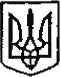 ТУЛЬЧИНСЬКА МІСЬКА РАДАВІННИЦЬКОЇ ОБЛАСТІВІДДІЛ ОСВІТИ , МОЛОДІ ТА СПОРТУН А К А З  Тульчин          28 травня 2021 року			                  	         № 95     Про проведення  конкурсуна  посади керівників закладів загальної середньої освітиТульчинської міської ради                      Відповідно до ст.ст. 38, 39 Закону України «Про повну загальну середню освіту», рішення  12 сесії Тульчинської міської ради 8 скликання від 28 травня  2021 року № 789   “ Про  затвердження  Положення  про  конкурс на  посаду  керівника  закладу  загальної  середньої освіти  Тульчинської  міської  ради у новій редакції”,          Н А К А З У Ю:1. Провести конкурс на посади керівників закладів загальної середньої освітиТульчинської міської ради:Білоусівської  ЗШ І-ІІІ ступенів Тульчинської міської ради;Зарічненської ЗШ І-ІІ ступенів Тульчинської міської ради;Кирнасівської ЗШ І-ІІ ступенів Тульчинської міської ради;Одайської ЗШ І-ІІ ступенів Тульчинської міської ради;Сільницької ЗШ І-ІІ ступенів Тульчинської міської ради;Суворовської ЗШ І-ІІІ ступенів Тульчинської міської ради;Тульчинської ЗШ І-ІІІ ступенів №2 Тульчинської міської ради;НВК ЗШ І-ІІІ ступенів № 3 – гімназії імені О.С. Пушкіна м. Тульчина Тульчинської міської ради;Тульчинського міжшкільного навчально-виробничого комбінату  Тульчинської міської ради;Шура-Копіївської ЗШ І-ІІІ ступенів Тульчинської міської ради.Затвердити: Текст оголошення про проведення конкурсу на  посади керівників закладів загальної середньої освіти Тульчинської міської ради  (Додаток 1); Критерії оцінювання учасників конкурсу на  посади керівників закладів загальної середньої освіти Тульчинської міської ради  (Додаток 2); Перелік питань до письмового іспиту (письмового тестування) на знання законодавства України у сфері загальної середньої освіти для учасників конкурсу на  посади керівників закладів загальної середньої освіти Тульчинської міської ради  (Додаток 3); Перелік ситуаційних завдань для учасників конкурсу на  посади керівників закладів загальної середньої освіти Тульчинської міської ради  (Додаток 4).Оголошення про проведення конкурсу та Наказ (з додатками)  оприлюднити на  офіційних  вебсайтах Тульчинської міської ради, відділу освіти, молоді та спорту міської ради та закладів загальної середньої освіти Тульчинської міської ради, на посади керівників яких проводиться конкурс.Накази відділу освіти, молоді та спорту Тульчинської міської ради: «Про проведення  конкурсу на заміщення вакантної посади директора Білоусівської  ЗШ І-ІІІ ступенів Тульчинської міської ради  Вінницької області» від 20 квітня 2021 року № 70, «Про проведення  конкурсу на  заміщення вакантної посади директора  Зарічненської ЗШ І-ІІ ступенів Тульчинської міської ради  Вінницької області» від 20 квітня 2021 року        № 71, «Про проведення  конкурсу на  заміщення вакантної посади директора  Кирнасівської ЗШ І-ІІ ступенів Тульчинської міської ради  Вінницької області» від 20 квітня 2021 року № 72, «Про проведення  конкурсу на  заміщення вакантної посади директора Тульчинського МНВК Тульчинської міської ради  Вінницької області» від  20 квітня 2021 року     № 73, «Про проведення  конкурсу на  заміщення вакантної посади директора Одайської ЗШ І-ІІ ступенів Тульчинської міської ради  Вінницької області» від 20 квітня 2021 року № 74, «Про проведення  конкурсу на  заміщення вакантної посади директора Сільницької ЗШ І-ІІ ступенів Тульчинської міської ради  Вінницької області»  від  20 квітня 2021 року № 75, «Про проведення  конкурсу на  заміщення вакантної посади директора  Суворовської ЗШ І-ІІІ ступенів Тульчинської міської ради  Вінницької області» від 20 квітня 2021 року	 № 76, «Про проведення  конкурсу на  заміщення вакантної посади директора  Тульчинської ЗШ І-ІІІ ступенів №2 Тульчинської міської ради  Вінницької області» від 20 квітня 2021 року  № 77, «Про проведення  конкурсу на  заміщення вакантної посади директора НВК ЗШ І-ІІІ ступеню № 3 – гімназії імені О.С. Пушкіна Тульчинської міської ради  Вінницької області» від 20 квітня 2021 року  № 78 зі змінами визнати такими, що втратили чинність.4. Контроль за виконанням наказу залишаю за собою.         Начальник відділу                                              Михайло Митрицан     